Covid-19 and IslandsPrince Edward Island, CanadaWhat actions are being taken to protect the island community from Covid 19? In particular, how are travel restrictions being put in place and enforced? What actions will be taken should people on the island have Covid 19?What actions are being taken to ensure that essential goods and services are provided to the island community?What actions are being taken to ensure that people working on the islands, not only in the tourism sector, are sustained financially in the short term and in the long term?What actions are being taken to ensure the mental well-being of people on the islands?If you consider it appropriate, feel free to share any data about people who have Covid 19 on your island and of people who, sadly, have passed away because of Covid 19.If applicable, how are the lockdown measures being relaxed?Is there anything else you want to share?Resources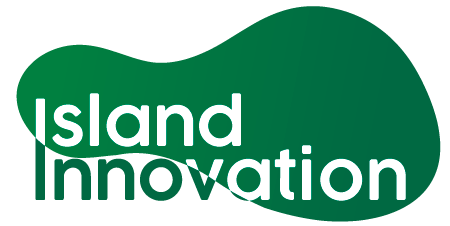 This information has been collated by the Strathclyde Centre for Environmental Law and Governance in collaboration with Island Innovation and can be found at https://www.strath.ac.uk/research/strathclydecentreenvironmentallawgovernance/ourwork/research/labsincubators/eilean/islandsandcovid-19/. RespondentDate ResponseDr. Laurie Brinklow Co-ordinator of the Institute of Island StudiesUNESCO Chair in Island Studies and Sustainabilitybrinklow@upei.ca 24 March 2020Started a week prior with people asked to self-isolate when returning from international travel. Has since been expanded to off-Island travel so anyone coming in at three entry points (the airport, the ferry to the Magdalen Islands, and the Confederation Bridge) are stopped and questioned - and given directives to self-isolate as soon as they get home.Phone line set up to report anyone not following the directive. On 23rd March they announced fines for people who leave their homes when they should be self-isolating.  The province has set up phone numbers if help is needed in getting essentials when there is no one to bring individuals what they need.Population is being asked to work from home, practice social distancing both inside and outside, and to refrain from visiting care homes and meeting up with friends.Schools are closed indefinitely, and the University is offering its final weeks of classes via distance education.Erin TaylorGovernment of Prince Edward Islandeotaylor@gov.pe.ca23 March 2020Residents are encouraged to avoid all non-essential travel (domestic and international), and anyone who is returning to the Island from any destination must undergo self-isolation for 14 days.Heidi Rileyheidiriley1957@gmail.com23 March 2020People arriving to PEI from another province now must self-isolate for two weeks.There is discussion about closing the bridge to non-essential travellersPEI Association for Newcomers to Canada30 April 2020"A Provincial State of Emergency was declared on April 17, 2020. It states that all non-essential travel into Prince Edward Island is prohibited. Prince Edward Island has declared a state of emergency. If you are travelling to Prince Edward Island, you are asked to send an email or call ahead to determine if your travel is deemed essential, or not, as per the direction of the Chief Public Health Office to the PEI Emergency Measures Organization. This process complements current border controls and screenings in place in both New Brunswick and Nova Scotia.All non-essential travel into Prince Edward Island is prohibited. Prince Edward Island has declared a state of emergency. If you are travelling to Prince Edward Island, you are asked to send an email or call ahead to determine if your travel is deemed essential, or not, as per the direction of the Chief Public Health Office to the PEI Emergency Measures Organization. This process complements current border controls and screenings in place in both New Brunswick and Nova Scotia.Non-essential travel within PEI is also discouraged/prohibited, but there is some allowance for mental health and physical well-being (ex. going for a walk in the park, as long as you maintain 2m distance from everyone who is not a member of your household)."Erin TaylorGovernment of Prince Edward Islandeotaylor@gov.pe.ca13 May 2020Travel restrictions are a significant part of the response, and will likely be one of the last restrictions lifted.  All non-essential travel is prohibited at this time.  All non-residents are required to secure pre-approval for entry, and entry will only be allowed if the travel is deemed essential.  Essential services are identified on our website, to guide decisions on who is performing essential work.  PEI Residents must show proof of residency at border control points.  Everyone who is not authorized to enter is turned away at border control points.  Investigations are underway on two separate accounts of unauthorized border entry.  Anyone entering the province is required to self-isolate for 14 days upon entry.RespondentDate ResponseDr. Laurie Brinklow Co-ordinator of the Institute of Island StudiesUNESCO Chair in Island Studies and Sustainabilitybrinklow@upei.ca 24 March 2020If an individual displays any of the symptoms they are to call 811 and speak to someone about getting tested. So far there have been no issues about getting tested. There have been 3 confirmed cases out of 400+ tests, and all are recovering at home. Hospitalization if severe symptoms.PEI Association for Newcomers to Canada30 April 2020A small number (26) have contracted the virus. Those who exhibit symptoms call 811 to be screened; those with suspected Covid are tested; those who test positive must quarantine for 14 day. I believe they are re-tested before ending their quarantine. Contact tracing is also done, and contacts must self-isolate for 14 days.Erin TaylorGovernment of Prince Edward Islandeotaylor@gov.pe.ca13 May 2020People with COVID-19 are required to quarantine for at least 14 days.  Contact tracing is conducted and all contacts are required to self-isolate for 14 days.RespondentDate ResponseDr. Laurie Brinklow Co-ordinator of the Institute of Island StudiesUNESCO Chair in Island Studies and Sustainabilitybrinklow@upei.ca 24 March 2020Self-isolation for off-Island travellers does not include truckers who are bringing goods to the Island.All grocery stores and pharmacies are still open. Major grocery stores are opening their doors an hour early to the elderly and anyone needing extra assistance in shopping.Erin TaylorGovernment of Prince Edward Islandeotaylor@gov.pe.ca23 March 2020Commercial traffic can continue to ensure good and services continue to flow.Heidi Rileyheidiriley1957@gmail.com23 March 2020The supply chain is being protected, and trucks are still coming through.  People are encouraged not to over buy or hoard goods, so that all have a chance to get what they need.PEI Association for Newcomers to Canada30 April 2020Truckers are "essential workers" as the bridge is our only link to many supplies, including most food (until the harvesting season with is not until Sept-Oct). We are a very vulnerable Island to food insecurity due to the combination of isolation, export economy, and northern climate. Many seed stores are now selling out, as people scramble to begin home-gardening.Erin TaylorGovernment of Prince Edward Islandeotaylor@gov.pe.ca13 May 2020Essential workers (including commercial trucking) are permitted entry.  There were requirements for self-isolation (but these were just recently lifted).RespondentDate ResponseDr. Laurie Brinklow Co-ordinator of the Institute of Island StudiesUNESCO Chair in Island Studies and Sustainabilitybrinklow@upei.ca 24 March 2020The Provincial Government have put programmes in place over the past week offering financial assistance to businesses, those who were laid off (restaurant workers and others in the service industry), and self-employed workers. 23 March–- the federal government announced changes to the Employment Insurance system, whereby seasonal workers who might not get to work in the tourism industry this summer will have access to financial assistance through EI. The federal government also announced assistance to businesses but currently unaware of how the federal government and provincial government will coordinate their efforts.PEI Association for Newcomers to Canada30 April 2020There was a short-term provincial subsidy (2-weeks) (our island is a province of Canada) and now a 16-week national subsidy available, plus some tourism support (loan relief, license fee relief, business loans, etc)Erin TaylorGovernment of Prince Edward Islandeotaylor@gov.pe.ca13 May 2020There are a number of financial supports offered by Canada and Prince Edward Island governments.RespondentDate ResponseDr. Laurie Brinklow Co-ordinator of the Institute of Island StudiesUNESCO Chair in Island Studies and Sustainabilitybrinklow@upei.ca 24 March 2020The media is doing a lot of “"good news”" stories about organizations that are springing up, such as Caremongering PEI on FacebookThe population are taking to social media a lot for this kind of thing: using Zoom and Skype and Facetime to check on neighbours and relatives. Island musicians are offering online concerts. The National Arts Centre in Ottawa is paying musicians to do online concerts, which Islanders are tuning in to.Erin TaylorGovernment of Prince Edward Islandeotaylor@gov.pe.ca23 March 2020There are a range of efforts through social media to maintain social connectedness (church services, exercise classes, musical performances, activities for kids, etc.)PEI Association for Newcomers to Canada30 April 2020Some mental health services are available virtually. There is a lot of information about how to cope. However, we are chronically short of mental health services at the best of times, so it is not a good situation in that regard. There has been an increase in domestic abuse reports, etc, and probably many more that cannot be reported due to the individual not being able to make a private call. Very worrying.Erin TaylorGovernment of Prince Edward Islandeotaylor@gov.pe.ca13 May 2020Mental health support is being provided virtually.RespondentDate ResponseDr. Laurie Brinklow Co-ordinator of the Institute of Island StudiesUNESCO Chair in Island Studies and Sustainabilitybrinklow@upei.ca 24 March 2020As of 24 March3 confirmed cases, all recovering at home0 deathsPEI Association for Newcomers to Canada30 April 2020"All of our 26 cases have been from international or interprovincial (off-island) travellers arriving or returning. We are fortunate in that there has been no ""community spread"" to date, and that we have only 2 ""ports of entry"" right now, the airport and the bridge. The ferry is due to open soon, but may be delayed, I think.Our population is quite ""top-heavy"" (many retired and elderly) so if we do get community spread, it could be quite bad."RespondentDate ResponsePEI Association for Newcomers to Canada30 April 2020The Chief Health Officer announced a 4-phase gradual relaxation of measures beginning tomorrow, May 1. Available hereErin TaylorGovernment of Prince Edward Islandeotaylor@gov.pe.ca13 May 2020There is a 4-Phase plan - Renew PEI TogetherRespondentDate ResponseDr. Laurie Brinklow Co-ordinator of the Institute of Island StudiesUNESCO Chair in Island Studies and Sustainabilitybrinklow@upei.ca 24 March 2020As of 24 March the island is in a "Public Health Emergency" - not a "State of Emergency."One negative thing is the island’s national broadcaster, CBC TV, has cut local television programming (their supper-hour news show "Compass") in favour of a centrally co-ordinated supper-hour show where their local coverage is 5-8 minutes, instead of the entire hour. People on Prince Edward Island are upset about that The second negative was when the Chief Public Health Officer declared that liquor and cannabis stores are deemed essential services; that brought people out in droves as they had about 24 hours' warning - and went against social distancing practices. They've since instituted a delivery service, though it's still in its early stages. It showed that the definition of "essential services" was up for interpretation!Heidi Rileyheidiriley1957@gmail.com23 March 2020Individuals are being told that medical staff need masks, so others should not buy or use them.PEI Association for Newcomers to Canada30 April 2020I feel extremely fortunate to live on an island right now!!!!IslandResource and DateLink